匡智翠林晨崗學校言語治療組感受獎門人問答遊戲4同學們，請細心聆聽故事，然後圈出正確答案。1.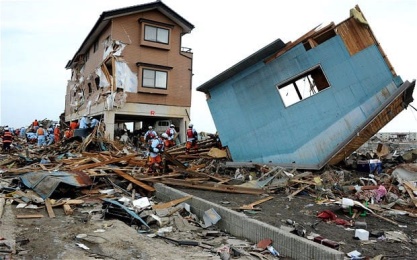 唔好意思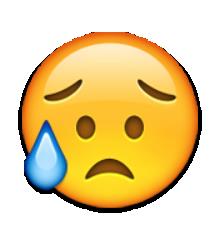 滿意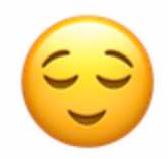 震驚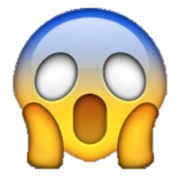 失望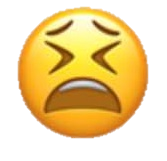 2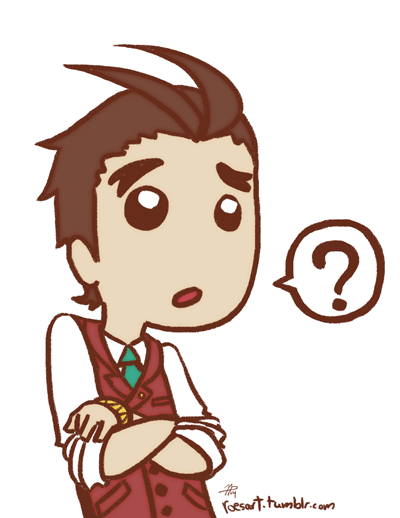 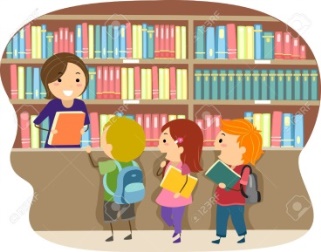 唔好意思滿意震驚失望3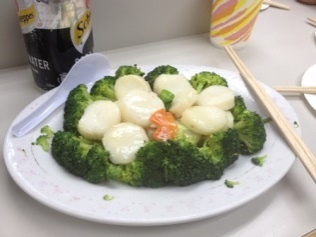 唔好意思滿意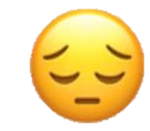 震驚失望4唔好意思滿意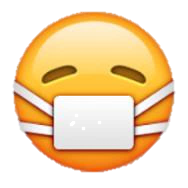 唔舒服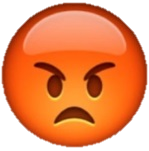 嬲5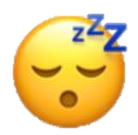 攰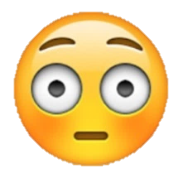 滿意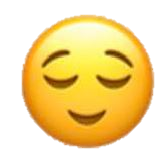 震驚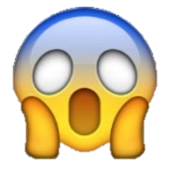 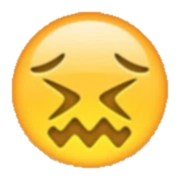 失望6尷尬滿意驚失望7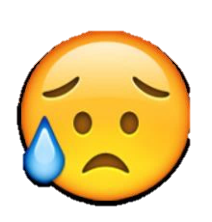 唔好意思滿意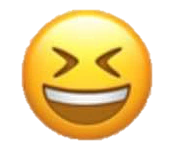 得意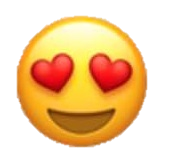 鍾意8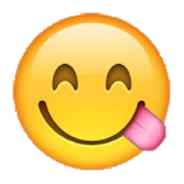 美味滿意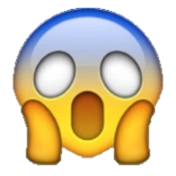 震驚鍾意9  攰滿意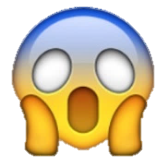 震驚失望10嬲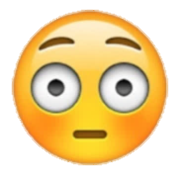 尷尬震驚失望挑戰題1如果你沒有中獎，你會怎樣做呢？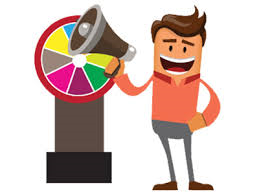 A.大吵大鬧, 向人投訴。B.接受結果, 有機會下次再參加抽獎。C.埋怨得獎者。如果你沒有中獎，你會怎樣做呢？A.大吵大鬧, 向人投訴。B.接受結果, 有機會下次再參加抽獎。C.埋怨得獎者。如果你沒有中獎，你會怎樣做呢？A.大吵大鬧, 向人投訴。B.接受結果, 有機會下次再參加抽獎。C.埋怨得獎者。如果你沒有中獎，你會怎樣做呢？A.大吵大鬧, 向人投訴。B.接受結果, 有機會下次再參加抽獎。C.埋怨得獎者。如果你沒有中獎，你會怎樣做呢？A.大吵大鬧, 向人投訴。B.接受結果, 有機會下次再參加抽獎。C.埋怨得獎者。挑戰題2如果你到醫院探病，你會怎樣慰問病人?A.「你有無事呀? 點解咁唔小心!」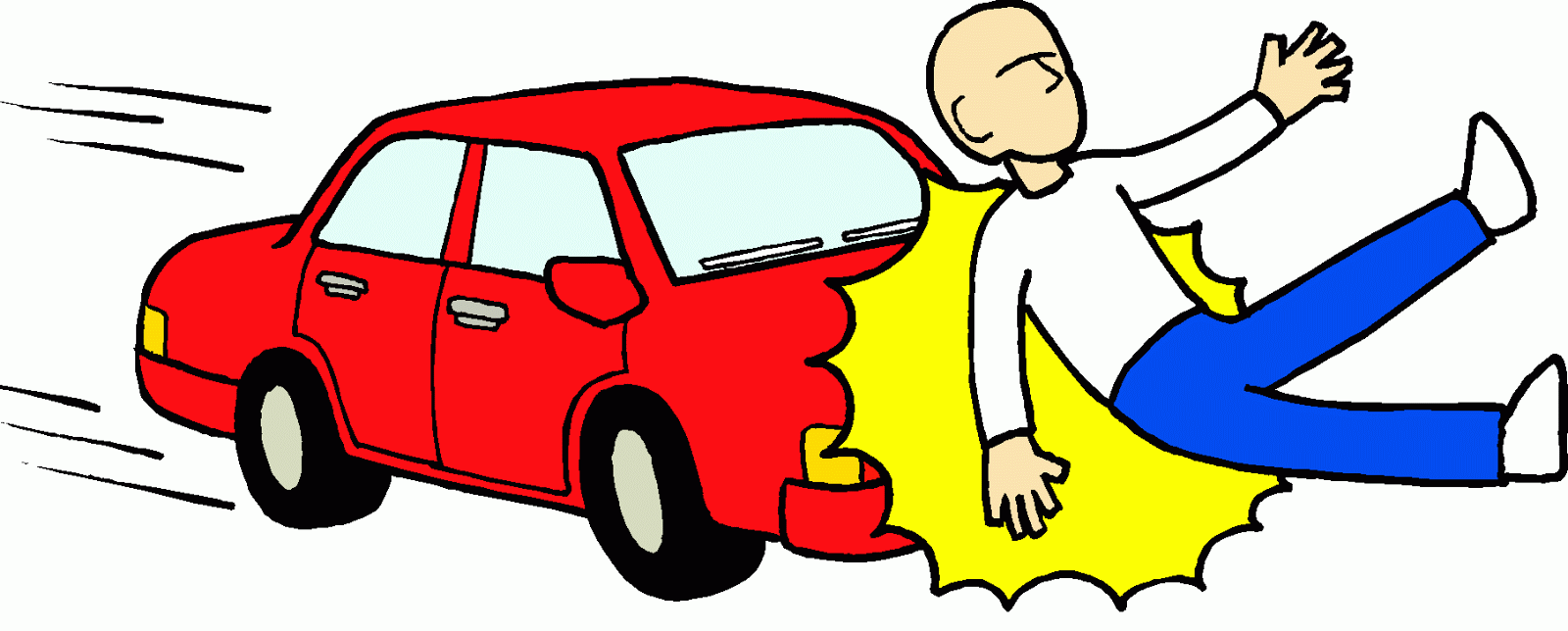 B.「你個傷口好嚴重呀!」C.「你有無事呀? 祝你早日康復!」如果你到醫院探病，你會怎樣慰問病人?A.「你有無事呀? 點解咁唔小心!」B.「你個傷口好嚴重呀!」C.「你有無事呀? 祝你早日康復!」如果你到醫院探病，你會怎樣慰問病人?A.「你有無事呀? 點解咁唔小心!」B.「你個傷口好嚴重呀!」C.「你有無事呀? 祝你早日康復!」如果你到醫院探病，你會怎樣慰問病人?A.「你有無事呀? 點解咁唔小心!」B.「你個傷口好嚴重呀!」C.「你有無事呀? 祝你早日康復!」如果你到醫院探病，你會怎樣慰問病人?A.「你有無事呀? 點解咁唔小心!」B.「你個傷口好嚴重呀!」C.「你有無事呀? 祝你早日康復!」挑戰題3如果你是賣旗的義工, 可以怎樣請人買旗？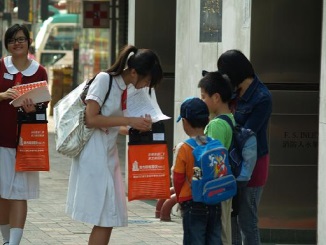 A.「先生, 你買咗旗未呀?」B.「早晨, 幫手買旗吖, 我哋幫匡智會籌款!」C.「請你哋幫手買旗啦, 我企咗好耐嗱!」如果你是賣旗的義工, 可以怎樣請人買旗？A.「先生, 你買咗旗未呀?」B.「早晨, 幫手買旗吖, 我哋幫匡智會籌款!」C.「請你哋幫手買旗啦, 我企咗好耐嗱!」如果你是賣旗的義工, 可以怎樣請人買旗？A.「先生, 你買咗旗未呀?」B.「早晨, 幫手買旗吖, 我哋幫匡智會籌款!」C.「請你哋幫手買旗啦, 我企咗好耐嗱!」如果你是賣旗的義工, 可以怎樣請人買旗？A.「先生, 你買咗旗未呀?」B.「早晨, 幫手買旗吖, 我哋幫匡智會籌款!」C.「請你哋幫手買旗啦, 我企咗好耐嗱!」如果你是賣旗的義工, 可以怎樣請人買旗？A.「先生, 你買咗旗未呀?」B.「早晨, 幫手買旗吖, 我哋幫匡智會籌款!」C.「請你哋幫手買旗啦, 我企咗好耐嗱!」